Il est à noter que le RQSPAL ne remboursera que les frais d’inscription de la journée du 20 octobre 2022. Si vous vous êtes inscrit∙e pour l’ensemble du congrès, nous ne rembourserons que 350$ (pour les membres régulier∙ères et associé∙es) et 250$ pour les membres étudiant∙es, soit le tarif pour une journée avec inscription « early-bird ». Je, _____________________________________, atteste que j’étais présent∙e, en mode virtuel ou présentiel, lors de la journée du 20 octobre 2022 au Palais des Congrès de Montréal pour le Congrès international sur les soins palliatifs de McGill. (À noter que nous validons chaque présence auprès des organisateur∙rices de McGill, que ce soit en mode présentiel ou virtuel). Documents à joindre :☐ Preuve de l’inscription ☐ Spécimen de chèque (le remboursement sera électronique)SVP, joindre ce formulaire et les deux documents dans un fichier PDF et les envoyer à Concours.RQSPAL@crchudequebec.ulaval.ca en inscrivant pour objet: JS 2022 | Demande de remboursement.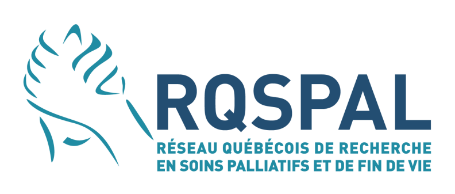 Journée Scientifique RQSPAL | 20 octobre 2022 Formulaire de remboursementNom: Cliquez ici pour taper du texte.Nom: Cliquez ici pour taper du texte.Nom: Cliquez ici pour taper du texte.Prénom: Cliquez ici pour taper du texte.Prénom: Cliquez ici pour taper du texte.Courriel : Cliquez ici pour taper du texte.Courriel : Cliquez ici pour taper du texte.Courriel : Cliquez ici pour taper du texte.Téléphone: Cliquez ici pour taper du texte.Téléphone: Cliquez ici pour taper du texte.Adresse personnelle : Cliquez ici pour taper du texte.Adresse personnelle : Cliquez ici pour taper du texte.Adresse personnelle : Cliquez ici pour taper du texte.Adresse personnelle : Cliquez ici pour taper du texte.Adresse personnelle : Cliquez ici pour taper du texte.Ville: Cliquez ici pour taper du texte.Ville: Cliquez ici pour taper du texte.Province: Cliquez ici pour taper du texte.Province: Cliquez ici pour taper du texte.Code postal: Cliquez ici pour taper du texte.Statut:☐ Membre régulier∙ère☐ Membre associé∙e☐ Membre étudiant∙eAffiliation universitaire: Cliquez ici pour taper du texte.Affiliation universitaire: Cliquez ici pour taper du texte.Affiliation universitaire: Cliquez ici pour taper du texte.Affiliation universitaire: Cliquez ici pour taper du texte.Statut:☐ Membre régulier∙ère☐ Membre associé∙e☐ Membre étudiant∙e* En tant que membre étudiant∙e du RQSPAL, spécifiez le nom de votre superviseur∙e (doit être membre régulier∙ère du RQSPAL): Cliquez ici pour taper du texte.* En tant que membre étudiant∙e du RQSPAL, spécifiez le nom de votre superviseur∙e (doit être membre régulier∙ère du RQSPAL): Cliquez ici pour taper du texte.* En tant que membre étudiant∙e du RQSPAL, spécifiez le nom de votre superviseur∙e (doit être membre régulier∙ère du RQSPAL): Cliquez ici pour taper du texte.* En tant que membre étudiant∙e du RQSPAL, spécifiez le nom de votre superviseur∙e (doit être membre régulier∙ère du RQSPAL): Cliquez ici pour taper du texte.J’ai assisté à la journée:☐ En mode présentiel☐ En mode virtuel☐ En mode présentiel☐ En mode virtuel☐ En mode présentiel☐ En mode virtuel☐ En mode présentiel☐ En mode virtuel